ПРИКАЗ № 74-пг. Петропавловск – Камчатский	                       5 июля 2017 годаВ целях реализации государственной программы Камчатского края «Развитие экономики и внешнеэкономической деятельности Камчатского края», утвержденной постановлением Правительства Камчатского края от 29.11.2013 № 521-ППРИКАЗЫВАЮ:1. Утвердить Порядок реализации образовательных программ для субъектов малого и среднего предпринимательства.2. Разместить настоящий приказ на официальном сайте исполнительных органов государственной власти Камчатского края в сети Интернет: www.kamgov.ru.Опубликовать настоящий приказ в официальном печатном издании Губернатора и Правительства Камчатского края «Официальные ведомости».Настоящий приказ вступает в силу через 10 дней после дня его официального опубликования. Руководитель                                                                                     О.В. ГерасимоваПриложение к приказу Агентства инвестиций и предпринимательства Камчатского края от 05.07.2017 № 74-пПорядокреализации образовательных программ для субъектов малого и среднего предпринимательстваНастоящий Порядок реализации образовательных программ для субъектов малого и среднего предпринимательства (далее – Порядок) регламентирует реализацию образовательных программ для субъектов малого и среднего предпринимательства (далее – СМСП), подготовку, переподготовку, повышение квалификации, проведение разовых лекций, стажировок, семинаров, тренингов, краткосрочного обучения основам предпринимательской деятельности (далее – образовательные услуги).Предоставление образовательных услуг СМСП производится специализированными организациями (далее – исполнители), заключившими с краевым государственным автономным учреждением «Камчатский центр поддержки предпринимательства» (далее – Центр) договор на оказание образовательных услуг СМСП.Условиями предоставления образовательных услуг являются:заявитель является СМСП в соответствии с Федеральным законом от 24.07.2007 № 209-ФЗ «О развитии малого и среднего предпринимательства в Российской Федерации»;СМСП не является кредитной организацией, страховой организацией (за исключением потребительских кооперативов), инвестиционным фондом, негосударственным пенсионным фондом, профессиональным участником рынка ценных бумаг, ломбардом;СМСП не является участником соглашений о разделе продукции;СМСП не осуществляет предпринимательскую деятельность в сфере игорного бизнеса;СМСП не является в порядке, установленном законодательством Российской Федерации о валютном регулировании и валютном контроле, нерезидентом Российской Федерации, за исключением случаев, предусмотренных международными договорами Российской Федерации;СМСП не осуществляет производство и (или) реализацию подакцизных товаров, а также добычу и (или) реализацию полезных ископаемых, за исключением общераспространенных полезных ископаемых;СМСП не находится в стадии реорганизации, ликвидации, несостоятельности (банкротства);СМСП состоит на налоговом учете на территории Камчатского края и осуществляет предпринимательскую деятельность на территории Камчатского края; СМСП предоставляет заявление на предоставление образовательных услуг по форме согласно Приложению 1.Образовательные услуги предоставляются в следующих формах:1) краткосрочное обучение основам предпринимательской деятельности (далее – краткосрочное обучение), подготовка, переподготовка, повышение квалификации;2) семинары, тренинги, разовые лекции, стажировки по вопросам осуществления предпринимательской деятельности;В рамках предоставления образовательных услуг в форме краткосрочного обучения подготовки, переподготовки, повышения квалификации исполнители:разрабатывают программу обучения основам предпринимательской деятельности с практическими и консультационными занятиями по бизнес-планированию, включающую основные тематические блоки: правовые основы бизнеса, налоги и сборы, основы ведения бухгалтерского учета, финансовое планирование, трудовое законодательство, охрана и безопасность труда, основы менеджмента, основы маркетинга, сертификация, контроль качества продукции (услуг), лицензирование, бизнес-планирование, иные вопросы предпринимательской деятельности;разрабатывают график обучения и учебный план;разрабатывают итоговый тест для контроля полученных знаний;согласовывают программу обучения, график обучения, учебный план и итоговый тест каждого курса с Центром;привлекают СМСП к участию в краткосрочном обучении, подготовке, переподготовке, повышении квалификации;принимают заявления на участие в краткосрочном обучении, подготовке, переподготовке, повышении квалификации; формируют группы участников краткосрочного обучения, подготовки, переподготовки, повышении квалификации;контролируют посещаемость занятий участниками краткосрочного обучения, подготовки, переподготовки, повышения квалификации незамедлительно информируют Центр о пропусках занятий без уважительной причины и других нарушениях, допускаемых участниками. В случае отчисления участников, если проведено не более 20% занятий, на вакантные места могут приниматься другие слушатели по согласованию с Центром; проводят лекции и практические занятия в соответствии с разработанной программой обучения;обеспечивают каждого участника комплектом раздаточного материала по темам в соответствии с разработанной программой;проводят итоговое тестирование участников;выдают каждому участнику документ, подтверждающий прохождение краткосрочного обучения подготовки, переподготовки, повышении квалификации;ведут учет следующих данных:наименование СМСП;ИНН СМСП; ОГРН СМСП; дата государственной регистрации СМСП; юридический адрес СМСП; фактический адрес СМСП; оценка качества оказанной услуги; контактные данные СМСП.представляют в Центр по итогам проведения каждого курса обучения отчет на бумажном и электронном носителе, включающий в себя:а) краткое описание курса обучения, анализ тестирования участников и выводы;б) список прошедших краткосрочное обучение, подготовку, переподготовку, повышение квалификации, содержащий сведения, указанные в пункте 13 части 5 настоящего Порядка;в) заявления СМСП, которым была предоставлена данная услуга;г) тесты участников обучения;д) копию комплекта раздаточного материала на электронном носителе.В рамках предоставления образовательных услуг в форме семинаров, тренингов, разовых лекций, стажировок исполнители самостоятельно проводят следующие мероприятия:организуют и проводят для СМСП семинары, тренинги, разовые лекции, стажировки по темам, согласованным с Центром;разрабатывают программу семинары, тренинги, разовые лекции, стажировки;разрабатывают план-график семинаров, тренингов, разовых лекций, стажировок; согласовывают программу и план график семинаров, тренингов, разовых лекций, стажировок с Центром;привлекают СМСП к участию в семинарах, тренингах, разовых лекций, стажировок;принимают заявления СМСП на участие в семинарах, тренингах, разовых лекций, стажировок;формируют группы участников семинаров, тренингов, разовых лекций, стажировок;обеспечивают участников раздаточными материалами по темам;ведут учет следующих данных:наименование СМСП;ИНН СМСП; ОГРН СМСП; дата государственной регистрации СМСП; юридический адрес СМСП; фактический адрес СМСП; оценка качества оказанной услуги; контактные данные СМСП.представляют в Центр по итогам проведения каждого семинара отчет на бумажном и электронном носителе, включающий в себя:а) список СМСП, принявших участие в семинарах, тренингах, разовых лекциях, стажировках, содержащий сведения, указанные в пункте 9 части 6 настоящего Порядка;б) заявления СМСП, которым была предоставлена данная услуга;в) копию комплекта раздаточного материала на электронном носителе.Оплата исполнителям производится в форме безналичного расчета путем перечисления денежных средств с расчетного счета Центра на расчетные счета исполнителей, согласно условиям договора, заключенного с исполнителем.Заявление Прошу Вас предоставить образовательную услугу в форме Работнику (учредителю) – для юридического лица:  ФИО__________________________________________________________________________________   Должность _____________________________________________________________________________Общие сведения о юридическом лице, индивидуальном предпринимателе, крестьянском (фермерском) хозяйстве:Полное и сокращенное наименование организации, индивидуального предпринимателя, крестьянского (фермерского) хозяйства:_______________________________________________________________ (____________________)индивидуальный предприниматель,                                   подпись                                    расшифровка подписиглава крестьянского (фермерского) хозяйства,должность руководителя юридического лица                                  «______» _______________________ 2017 годОборотная сторона заявленияНастоящим подтверждаю, что юридическое лицо, индивидуальный предприниматель, глава крестьянского (фермерского) хозяйства:является субъектом малого и среднего предпринимательства в соответствии с Федеральным законом от 24 июля 2007 года № 209-ФЗ «О развитии малого и среднего предпринимательства в Российской Федерации»;не является кредитной организацией, страховой организацией (за исключением потребительских кооперативов), инвестиционным фондом, негосударственным пенсионным фондом, профессиональным участником рынка ценных бумаг, ломбардом;не является участником соглашений о разделе продукции;не осуществляет предпринимательскую деятельность в сфере игорного бизнеса;не является в порядке, установленном законодательством Российской Федерации о валютном регулировании и валютном контроле, нерезидентом Российской Федерации, за исключением случаев, предусмотренных международными договорами Российской Федерации;не осуществляет производство и (или) реализацию подакцизных товаров, а также добычу и (или) реализацию полезных ископаемых, за исключением общераспространенных полезных ископаемых;не находится в стадии реорганизации, ликвидации, несостоятельности (банкротства).Гарантирую предоставить в адрес КГАУ «Камчатский центр поддержки предпринимательства» информацию по форме согласно Приложению 1 к заявлению на предоставление образовательной услуги, в срок не позднее 29.12.2017 по состоянию на 29.12.2017._______________________________________________________________ (____________________)индивидуальный предприниматель,                                   подпись                                    расшифровка подписиглава крестьянского (фермерского) хозяйства,должность руководителя юридического лица                                    	        «______» _______________________ 2017 годАнкета получателя образовательной поддержки4. Относится ли ваша деятельность к обрабатывающим производствам?_______________________________________________________________ (____________________)индивидуальный предприниматель,                                   подпись                                    расшифровка подписиглава крестьянского (фермерского) хозяйства,должность руководителя юридического лица                                  «______» _______________________ 2017 год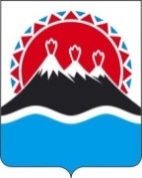 АГЕНТСТВО ИНВЕСТИЦИЙ И ПРЕДПРИНИМАТЕЛЬСТВА КАМЧАТСКОГО КРАЯОб утверждении Порядка реализации образовательных программ для субъектов малого и среднего предпринимательстваПриложение 1 к Порядку реализации образовательных программ для субъектов малого и среднего предпринимательстваВ КГАУ «Камчатский центр поддержки предпринимательства»Ф.И.О. индивидуального предпринимателя, главы крестьянского (фермерского) хозяйства;должность, Ф.И.О. руководителя, наименование юридического лицаконтактный телефон2. ИНН:3. ОГРН:4. Дата государственной регистрации:4. Дата государственной регистрации:4. Дата государственной регистрации:4. Дата государственной регистрации:5. Юридический адрес:5. Юридический адрес:5. Юридический адрес:6. Фактический адрес:6. Фактический адрес:6. Фактический адрес:7. Контактные данные (телефон, факс, адрес электронной почты):7. Контактные данные (телефон, факс, адрес электронной почты):7. Контактные данные (телефон, факс, адрес электронной почты):7. Контактные данные (телефон, факс, адрес электронной почты):7. Контактные данные (телефон, факс, адрес электронной почты):7. Контактные данные (телефон, факс, адрес электронной почты):8. Наименование основного вида деятельности:8. Наименование основного вида деятельности:8. Наименование основного вида деятельности:8. Наименование основного вида деятельности:8. Наименование основного вида деятельности:Относится ли ваша деятельность к обрабатывающим производствам: Относится ли ваша деятельность к обрабатывающим производствам: Относится ли ваша деятельность к обрабатывающим производствам: Относится ли ваша деятельность к обрабатывающим производствам: Относится ли ваша деятельность к обрабатывающим производствам: Относится ли ваша деятельность к обрабатывающим производствам: Относится ли ваша деятельность к обрабатывающим производствам: Относится ли ваша деятельность к обрабатывающим производствам: Относится ли ваша деятельность к обрабатывающим производствам: 10. Количество вновь созданных рабочих мест (включая вновь зарегистрированных 10. Количество вновь созданных рабочих мест (включая вновь зарегистрированных 10. Количество вновь созданных рабочих мест (включая вновь зарегистрированных 10. Количество вновь созданных рабочих мест (включая вновь зарегистрированных 10. Количество вновь созданных рабочих мест (включая вновь зарегистрированных 10. Количество вновь созданных рабочих мест (включая вновь зарегистрированных 10. Количество вновь созданных рабочих мест (включая вновь зарегистрированных 10. Количество вновь созданных рабочих мест (включая вновь зарегистрированных  индивидуальных предпринимателей) по состоянию на 01.01.2017:  индивидуальных предпринимателей) по состоянию на 01.01.2017:  индивидуальных предпринимателей) по состоянию на 01.01.2017:  индивидуальных предпринимателей) по состоянию на 01.01.2017:  индивидуальных предпринимателей) по состоянию на 01.01.2017:  индивидуальных предпринимателей) по состоянию на 01.01.2017: 11. Среднесписочная численность работников (без внешних совместителей) по состоянию на11. Среднесписочная численность работников (без внешних совместителей) по состоянию на11. Среднесписочная численность работников (без внешних совместителей) по состоянию на11. Среднесписочная численность работников (без внешних совместителей) по состоянию на11. Среднесписочная численность работников (без внешних совместителей) по состоянию на11. Среднесписочная численность работников (без внешних совместителей) по состоянию на11. Среднесписочная численность работников (без внешних совместителей) по состоянию на11. Среднесписочная численность работников (без внешних совместителей) по состоянию на11. Среднесписочная численность работников (без внешних совместителей) по состоянию на01.01.2017: 01.01.2017: 12. Оборот (выручка) в действующих ценах по состоянию на 01.01.2017:12. Оборот (выручка) в действующих ценах по состоянию на 01.01.2017:12. Оборот (выручка) в действующих ценах по состоянию на 01.01.2017:12. Оборот (выручка) в действующих ценах по состоянию на 01.01.2017:12. Оборот (выручка) в действующих ценах по состоянию на 01.01.2017:12. Оборот (выручка) в действующих ценах по состоянию на 01.01.2017:12. Оборот (выручка) в действующих ценах по состоянию на 01.01.2017:Приложение 1 к Заявлению на предоставление образовательной услугиВ КГАУ «Камчатский центр поддержки предпринимательства»Ф.И.О. индивидуального предпринимателя, главы крестьянского (фермерского) хозяйства;должность, Ф.И.О. руководителя, наименование юридического лицаконтактный телефонОбразовательная услуга в форме: Образовательная услуга в форме: Образовательная услуга в форме: Предоставлена (дата):Предоставлена (дата):Количество вновь созданных рабочих мест (включая вновь зарегистрированных Количество вновь созданных рабочих мест (включая вновь зарегистрированных Количество вновь созданных рабочих мест (включая вновь зарегистрированных Количество вновь созданных рабочих мест (включая вновь зарегистрированных Количество вновь созданных рабочих мест (включая вновь зарегистрированных Количество вновь созданных рабочих мест (включая вновь зарегистрированных Количество вновь созданных рабочих мест (включая вновь зарегистрированных  индивидуальных предпринимателей) по состоянию на 29.12.2017:  индивидуальных предпринимателей) по состоянию на 29.12.2017:  индивидуальных предпринимателей) по состоянию на 29.12.2017:  индивидуальных предпринимателей) по состоянию на 29.12.2017: Среднесписочная численность работников (без внешних совместителей) по состоянию наСреднесписочная численность работников (без внешних совместителей) по состоянию наСреднесписочная численность работников (без внешних совместителей) по состоянию наСреднесписочная численность работников (без внешних совместителей) по состоянию наСреднесписочная численность работников (без внешних совместителей) по состоянию наСреднесписочная численность работников (без внешних совместителей) по состоянию наСреднесписочная численность работников (без внешних совместителей) по состоянию наСреднесписочная численность работников (без внешних совместителей) по состоянию на29.12.2017: 3. Оборот (выручка) в действующих ценах по состоянию на 29.12.2017:3. Оборот (выручка) в действующих ценах по состоянию на 29.12.2017:3. Оборот (выручка) в действующих ценах по состоянию на 29.12.2017:3. Оборот (выручка) в действующих ценах по состоянию на 29.12.2017:3. Оборот (выручка) в действующих ценах по состоянию на 29.12.2017:ДаНет